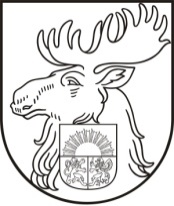 ___________________________________________________________________            Reģ. Nr. 90000074738; Mazajā ceļā 2, Jelgavā, LV–3001; tālrunis 63023768, 63080181, fakss 63080181, e-pasts - makslas@izglitiba.jelgava.lvAPSTIPRINĀTSar Jelgavas Mākslas skolas direktores2017.01.17. rīkojumu Nr.1-10/6ApdJelgavāIZGLĪTOJAMO PADOMES NOTEIKUMIIzdoti saskaņā ar Vispārējās izglītības likuma 10.panta trešās daļas 2.punktu’Bērnu tiesību aizsardzības likuma 13. panta trešo daļu, jaunatnes likuma 7.panta 2.punktu,Jelgavas Mākslas skolas Nolikuma 1.5.punktuI Vispārīgie jautājumiNoteikumi nosaka Jelgavas pilsētas pašvaldības izglītības iestādes „Jelgavas Mākslas skola” (turpmāk tekstā – izglītības iestāde) izglītojamo padomes darbības funkcijas, darbību, lēmumu pieņemšanas procedūru.2. Izglītojamo padome ir neatkarīga, demokrātiska un sabiedriska,  līdzdarbojas izglītības iestādes darba organizēšanā.2. Izglītojamo padomi izveido izglītojamie, lai pārstāvētu uz aizstāvētu izglītojamo intereses, sekmētu izglītības iestādes sabiedriskās dzīves veidošanos un veicinātu mācību procesa efektivitāti.3. Izglītojamo padome savā darbībā ievēro izglītojamo padomes nolikumu, Jelgavas Mākslas skolas nolikumu un Jelgavas Mākslas skolas iekšējos  noteikumus. 4.  Var būt sava simbolika un atribūtika.5. Izglītojamo padomei ir ieteikumu tiesības Jelgavas Mākslas skolas administrācijai.II. Izglītojamo  padomes darbības mērķi un galvenie uzdevumi6. Izglītojamo padomes darbības mērķis ir panākt izglītojamo un izglītības iestādes administrācijas interešu saskaņošanu un izglītojamo aktīvu iesaistīšanos audzināšanas darbā, mācību procesā un sabiedriskā darba organizēšanā atbildīgo iemaņu un prasmju apgūšanā.7. Izglītojamo padomes galvenie uzdevumi:7.1. sadarboties ar izglītības iestādes administrāciju un pedagogiem,7.2. pārstāvēt izglītojamo intereses sarunās ar izglītības iestādes administrāciju un pedagogiem,7.3. veicināt mācību procesa efektivitāti,7.4. iesaistīties mācību un sadzīves apstākļu uzlabošanā izglītības iestādē,7.5. apkopot izglītojamo priekšlikumus un tos īstenot izglītības iestādes sabiedriskās dzīves veidošanā,7.6. sadarboties ar izglītības iestādes atbalsta personālu.III. Izglītojamo padomes izveide un vēlēšanas8. Izglītojamo padomes vēlēšanu kārtību un izglītojamo tiesības par piedalīšanos vēlēšanās nosaka izglītojamo padomes noteikumi.9. Padome tiek ievēlēta vispārējās, tiešās un aizklātās vēlēšanās vienu reizi gadā uz brīvprātības principiem.10. Izglītojamo padomē ievēlētais izglītojamais beidz savu darbību pārtraucot mācības izglītības iestādē vai pašas gribas dēļ.IV. Izglītojamo padomes sastāvs un darbība organizācijā11. Izglītojamo padomes sastāvs: padomes vadītājs un dalībnieki. 12. Izglītojamo padomes sēdes vada priekšsēdētājs un metodiķe. Protokolu raksta izvēlēts dalībnieks vai izglītības iestādes metodiķe.13. Izglītojamo padomes sēdes notiek Jelgavas Mākslas skolas telpās.14. Sēdes sākumā izglītojamo padomes locekļi  īsumā izklāsta notikumus, kas norisinājušies kopš iepriekšējās padomes sēdes. Ja ir bijis kāds projekts vai pasākums, tad izklāsts var būt detalizētāks.15. Katram sēdes dalībniekam ir tiesības izteikties par katru apspriežamo jautājumu.16. Nevienprātības gadījumā, jebkuram no sēdes dalībniekiem ir tiesības ierosināt balsošanu par kādu no jautājumiem.17. Balsošanas kārtība.a. Balsošana notiek atklāti, balsošanas brīdī paceļ roku.b. Aizklātā balsošana notiek gadījumā, ja tiek lemts par jautājumu, kas attiecas uz kādu cilvēku personīgi.c. Uz aizklātu balsošanu var ierosināt arī balsojot par citāda rakstura jautājumiem, par to lemj visi izglītojamo padomes locekļi. d. Gan atklātas, gan aizklātas balsošanas gadījumā balsis skaita un rezultātu paziņo izglītojamo padomes priekšsēdētājs.V. Izglītojamo padomes tiesības un pienākumi18. Izglītojamo padomei ir tiesības:18.1. organizēt izglītojamo padomes darbību atbilstoši izglītības iestādes izglītojamo padomes noteikumiem;18.2. iesniegt priekšlikumus izglītības iestādes administrācijai, skolu domei un pašvaldībai par mācību darba, kā arī sabiedriskās dzīves un saimnieciskā darba jautājumiem;18.3. piedalīties izglītības iestādes darba plānošanā;18.4. iesniegt priekšlikumus grozījumu izdarīšanai izglītības iestādes nolikumā, izglītojamo padomes noteikumos.18.5. izteikt izglītojamo padomes locekļu un izglītojamo viedokļus izglītības iestādes administrācijai;18.6. informēt administrāciju vai direktoru par nepieciešamiem labojumiem un papildinājumiem iekšējās kartības noteikumos izglītojamiem;18.7. rīkot pasākumus, saskaņojot tos izglītojamo padomes darba plānā;19. Izglītojamo padomes pienākumi ir:19.1. regulāri informēt izglītojamos, pedagogus un administrāciju par darbību, pieņemtajiem lēmumiem un to izpildi;19.2. organizēt kārtības uzturētāju grupu pasākuma norises laikā;19.3. atbalstīt izglītības iestādes administrāciju un pedagogus iekšējās kārtības noteikumu ievērošanas nodrošināšanā;19.4. izglītojamo padomes locekļi uzņemas visu atbildību par saviem lēmumiem un to sekām;19.5. organizēt tikšanos ar studentiem  izglītības iestādes absolventiem un dažādiem mākslas speciālistiem;19.6. aktīvi iesaistīt izglītojamos piedalītiesizglītības iestādes  un pilsētas pasākumos;Direktore    Anda Stankeviča